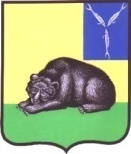 СОВЕТМУНИЦИПАЛЬНОГО ОБРАЗОВАНИЯ ГОРОД ВОЛЬСКВОЛЬСКОГО МУНИЦИПАЛЬНОГО РАЙОНАСАРАТОВСКОЙ ОБЛАСТИР Е Ш Е Н И Е08 февраля 2017 г.                          № 39/3-196                         г.ВольскО внесении изменения в Прогнозный план (программу) приватизации муниципальной собственности муниципального образования город Вольск Вольского муниципального района Саратовской области на 2015-2017 гг., утвержденный решением Совета муниципального образования город Вольск Вольского муниципального района Саратовской области от 29.12.2014г. № 16/3-81В соответствии со ст. ст. 51, 85 Федерального закона от 06.10.2003г. №131-ФЗ «Об общих принципах организации местного самоуправления в Российской Федерации», Федеральным законом от 21.12.2001г.  №178-ФЗ  «О приватизации государственного и муниципального имущества» и на основании ст.19 Устава муниципального образования город Вольск, Совет муниципального образования город ВольскРЕШИЛ:1.Внести в Прогнозный план (программу) приватизации муниципальной собственности муниципального образования город Вольск Вольского муниципального района Саратовской области на 2015-2017 гг., утвержденный решением Совета муниципального образования город Вольск Вольского муниципального района Саратовской области от 29.12.2014 г. № 16/3-81 изменение, дополнив таблицу пунктом 27 (Приложение).2.Контроль за выполнением настоящего решения возложить на постоянную депутатскую комиссию Совета муниципального образования город Вольск по бюджету, налогам и земельно-имущественным вопросам.3.Настоящее решение вступает в силу с момента его официального опубликования.И.о. Главымуниципального образования город Вольск                                                                               И.Г. ДолотоваИ.о. Главымуниципального образования город Вольск                                                                               И.Г. Долотова№п/пНаименование объектаАдрес объекта 27Здание (клуб), назначение: нежилое здание, 2-этажный, кадастровый номер: 64:42:010127:205, общей площадью 759 кв.м., инв. № 63:211:002:000271810:Г1, лит. Г1 земельный участок, категория земель: земли населенных пунктов, разрешенное использование: для клуба войсковой части, общей площадью 2725 кв.м., кадастровый номер: 64:42:010229:13Российская Федерация, Саратовская область, г. Вольск, ул. Комсомольская, 159-А, в/г № 3Российская Федерация, Саратовская область, г. Вольск, ул. Комсомольская, д. 159 а